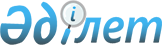 О внесении изменений в постановление Правительства Республики Казахстан от 24 августа 2007 года № 735 "Об утверждении Правил лицензирования и квалификационных требований к деятельности, связанной с оборотом наркотических средств, психотропных веществ и прекурсоров"
					
			Утративший силу
			
			
		
					Постановление Правительства Республики Казахстан от 21 ноября 2011 года № 1362. Утратило силу постановлением Правительства Республики Казахстан от 25 октября 2012 года № 1362

      Сноска. Утратило силу постановлением Правительства РК от 25.10.2012 № 1362 (вводится в действие по истечении двадцати одного календарного дня после первого официального опубликования).      В целях совершенствования разрешительной системы Правительство Республики Казахстан ПОСТАНОВЛЯЕТ:



      1. Внести в постановление Правительства Республики Казахстан от 24 августа 2007 года № 735 "Об утверждении Правил лицензирования и квалификационных требований к деятельности, связанной с оборотом наркотических средств, психотропных веществ и прекурсоров" (САПП Республики Казахстан, 2007 г., № 32, ст. 348) следующие изменения: 



      заголовок изложить в следующей редакции:

      "Об утверждении квалификационных требований к деятельности, связанной с оборотом наркотических средств, психотропных веществ и прекурсоров";



      пункт 1 изложить в следующей редакции:

      "1. Утвердить прилагаемые квалификационные требования к деятельности, связанной с оборотом наркотических средств, психотропных веществ и прекурсоров.".



      2. Настоящее постановление подлежит официальному опубликованию и вводится в действие с 30 января 2012 года.      Премьер-Министр

      Республики Казахстан                       К. Масимов
					© 2012. РГП на ПХВ «Институт законодательства и правовой информации Республики Казахстан» Министерства юстиции Республики Казахстан
				